SCHEDA (1) PER L’INDIVIDUAZIONE DEI DOCENTI SOPRANNUMERARI PER L’A.S. 2021/2022(Quanto sottoscritto nel presente modulo deve essere autocertificato ai sensi del DPR445/2000)titolare presso la Scuola .....................................…………. di …….....……..............................................………. dall’a.s. ........………..................... con decorrenza giuridica dal ...…………...........……….........…….. immesso in ruoloai sensi ..…….......................... con effettiva assunzione in servizio dal ................................................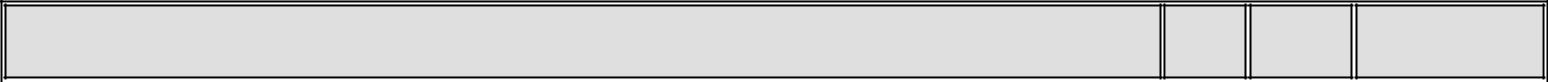 I - ANZIANITÀ DI SERVIZIO (AL 31/8/2020):per ogni anno di servizio comunque prestato, successivamente alla decorrenza giuridicaappartenenza in scuole o istituti situati nelle piccole isole (3) in aggiunta al punteggio di cui alpunto A )	( Punti 6 )per ogni anno di servizio preruolo o di altro servizio di ruolo riconosciuto o valutato ai fini della carriera o per ogni anno di servizio preruolo o di altro servizio di ruolo prestato nellascuola materna (4)	( Punti 3 )B1) (valido solo per la scuola secondaria di II grado ed artistica) per ogni anno di servizio prestato in posizione di comando ai sensi dell'art. 5 della legge 603/66 nella scuola secondaria superiore successivamente alla nomina in ruolo nella scuola secondaria di I grado in aggiuntaB3) (valido solo per la scuola elementare) per ogni anno di servizio di ruolo effettivamente prestato come "specialista" per l'insegnamento della lingua straniera dall’anno scolastico 92/93 fino all’anno scolastico 97/98 (in aggiunta al punteggio di cui alle lettere B e B2) rispettivamente:se il servizio é prestato  nell'ambito del plesso di titolarità …………………  (Punti 0,5)se  il servizio é stato prestato al di fuori del plesso di titolarità …………….  (Punti 1)C) per ogni anno di servizio di ruolo prestato, senza soluzione di continuità, nella scuola di attuale titolarità (5) (in aggiunta a quello previsto dalle lettere A), A1), B), B1), B2), B3)entro il quinquennio……………………………………………………..…. (Punti 2)oltre il quinquennio………………………………………………………… (Punti 3)C1) per ogni anno di servizio di ruolo prestato, senza soluzione di continuità, nella sede di attuale titolarità (5 bis) (in aggiunta a quello previsto dalle lettere A), A1), B), B1),B2),(Punti 1)C2) per la sola  scuola elementare:per il servizio di ruolo effettivamente prestato per un solo triennio senza soluzione di continuità, a partire dall’anno scolastico 92/93 fino all’anno scolastico 97/98, come docente"specializzato" per l'insegnamento  della lingua straniera(in aggiunta  a quello previsto dallelettereA),A1),B),B2),B3),C)………………………………………………………………………….……….. (Punti 1,5)-	per il servizio di ruolo effettivamente prestato	per un solo triennio	senza soluzionedi continuità, a partire dall’anno scolastico 92/93 fino all’anno scolastico 97/98, come docente "specialista" per l'insegnamento della lingua straniera (in aggiunta a quello previsto dalle lettere A, A1, B, B2, B3, C)……………….……………………….... (Punti 3)a coloro che, per un triennio, a decorrere dalle operazioni di mobilità per l’a.s. 2000/2001, non presentano o non abbiano presentato domanda di trasferimento provinciale o passaggio provinciale o, pur avendo presentato domanda, l’abbiano revocata nei termini previsti, verrà riconosciuto, dopo il predetto triennio, una tantum, un punteggio aggiuntivo di……………………………………………………………………………………… (Punti 10) (tale punteggio viene riconosciuto anche a coloro che presentano domanda condizionata, in quanto soprannumerari; la richiesta, nel quinquennio, di rientro nella scuola di precedente titolarità fa maturare regolarmente il predetto punteggio aggiuntivo)II  - ESIGENZE DI FAMIGLIA AL 31/12/2021 (6) (7):per ricongiungimento al coniuge ovvero, nel caso di docenti senza coniuge o separati giudizialmente o consensualmente con atto omologato dal tribunale, per ricongiungimentoper il superamento di un pubblico concorso ordinario per esami e titoli, per l'accesso al ruolo di appartenenza (in scuole materne, elementari, secondarie ed artistiche), al momento della presentazione della domanda, o a ruoli di livello pari o superiore a quello di appartenenza(10)	(Punti 12)per ogni diploma di specializzazione conseguita in corsi post-universitari prevista dagli statuti ovvero dal D.P.R. N.162/82, ovvero dalla legge n.341/90 (artt. 4, 6, 8) attivata dalleuniversità statali o libere ovvero da istituti  universitari  statali o pareggiati (11), ivi compresigli istituti di educazione fisica statali o pareggiati, nell'ambito delle scienze dell'educazione e/o nell'ambito delle discipline attualmente insegnate dal docenteper ogni diploma ………………………………………………… ……… ( Punti 5) ( è valutabile un solo diploma, per lo stesso o gli stessi anni accademici )per ogni diploma universitario conseguito oltre al titolo di studio attualmente necessarioper l’accesso al ruolo di appartenenza (12)	( Punti 3)per ogni corso di perfezionamento di durata non inferiore ad un anno, previsto dagli statuti ovvero dal D.P.R. N.162/82, ovvero dalla legge n.341/90 (artt. 4,6,8) attivato dalle università statali o libere ovvero da istituti universitari statali o pareggiati (11), ivi compresi gli istituti di educazione fisica statali o pareggiati, nell'ambito delle scienze dell'educazione e/o nell'ambito delle discipline attualmente insegnate dal docenteper ogni corso…………………………………………………………………. (Punti 1) ( è valutabile un solo corso, per lo stesso o gli stessi anni accademici)per ogni diploma di laurea, di accademia di belle arti, di conservatorio di musica, di istituto superiore di educazione fisica, conseguito oltre al titolo di studio attualmente necessario per l'accesso al ruolo di appartenenza (12)…………………………… ( Punti 5)per la sola scuola elementare: per la frequenza del corso di aggiornamento-formazione linguistica e glottodidattica compreso nel piano attuato dal ministero, con la collaborazione degli Uffici scolastici provinciali, delle istituzioni scolastiche, degli istituti di ricerca(IRRSAE, CEDE, BDP) e  dell'università …………………………………………  ( Punti 1)i titoli relativi a C), D), E), F), G), H) anche cumulabili tra di loro, sono valutati fino ad un massimo di punti 10per ogni partecipazione ai nuovi esami di stato conclusivi dei corsi di studio di istruzione secondaria superiore di cui alla legge 10/12/97 n°425 e al D.P.R. 23.7.1998 n.323, fino all’anno scolastico 2000/2001, in qualità di presidente di commissione o di componente esterno o di componente interno, compresa l’attività svolta dal docente di sostegno all’alunno handicappato che sostiene l’esame………………………..………………………... ( Punti 1)Si allega una dichiarazione, conforme agli all. D), F) e i seguenti documenti attestanti il possesso dei titoli di cui ai punti II (esigenze di famiglia) e III (titoli generali):………………………………………………………………………………………………………………………………………………………………………………………………………………………………………………………………………………………………………………………………………………………………………………Data _____/_____/2022	firma …………………………………………………..NOTE  ALL’ALLEGATOAi fini dell’attribuzione del punteggio per le domande di trasferimento, per le domande di passaggio di ruolo e per l’individuazione del perdente posto si precisa quanto segue:nell’anzianità di servizio non si	tiene conto dell’anno scolastico in corso;nella valutazione dei titoli vengono considerati quelli posseduti entro il termine previsto per la presentazione della domanda; nella valutazione delle esigenze di famiglia (per i trasferimento a domanda e d’ufficio)è necessario che queste sussistano alla data della presentazione della domanda. Soltanto nel caso dei figli si considerano quelli che compiono i sei anni o i diciotto anni entro il 31 dicembre dell’anno in cui si effettua il trasferimentoL’anzianità' di servizio di cui alle lettere A) e B) del punto I della tabella deve essere attestata dall'interessato, con apposita dichiarazione personale conforme allo specifico modello allegato all'O.M. sulla mobilità del personale ovvero con certificato di servizio.L'anzianità di servizio di cui alla lettera A) comprende gli anni di servizio, comunque prestati successivamente alla decorrenza giuridica della nomina, nel ruolo di appartenenza; per ogni anno di servizio prestato nei paesi in via di sviluppo il punteggio é raddoppiato. Per gli istituti e scuole di istruzione secondaria ed artistica la lettera A) comprende anche i servizi effettivamente prestati in classe di concorso diversa da quella di attuale titolarità e per la quale sia possibile il passaggio di cattedra. L'anzianità derivante da decorrenza giuridica della nomina nel ruolo di appartenenza anteriore alla decorrenza economica rientra invece in quella prevista dalla lettera B), qualora non sia stato prestato alcun servizio o se il servizio non sia stato prestato nel ruolo di appartenenza. Va invece considerato servizio di ruolo a tutti gli effetti quello derivante dalla restitutio in integrum operata a seguito di un giudicato. Sono compresi nella lettera A) gli anni di servizio prestati dai docenti di educazione fisica nel ruolo unico (scuola media ed istituti di istruzione secondaria di II grado) esistente prima dell'entrata in vigore della legge 30.3.1976, n. 88 art. 16, nonché nel ruolo ad esaurimento nel quale i docenti stessi furono inquadrati a norma della predetta legge.L'anzianità di cui alla lettera B) comprende gli anni di ruolo anteriori alla nomina nel ruolo di appartenenza non coperti da effettivo servizio ovvero prestati in ruolo diverso da quello di appartenenza e valutati o riconosciuti (o riconoscibili) per intero ai fini giuridici ed economici nella carriera di attuale appartenenza. Tale anzianità comprende anche il servizio preruolo e di ruolo prestato nella scuola materna da valutare nella stessa misura dei servizi prestati nella scuola elementare. L’anzianità di cui alla lettera B) comprende anche il servizio non di ruolo prestato per almeno 180 giorni, compreso quello militare o il sostitutivo servizio civile, nei limiti previsti dagli artt. 485, 487 e 490 del D.L.vo n.297/94 ai fini della valutabilità per la carriera ovvero il servizio preruolo prestato senza il prescritto titolo di specializzazione in scuole speciali o su posti di sostegno. (Si rammenta che il servizio militare di leva, o il sostitutivo servizio civile, può essere valutato solo se prestato in costanza di rapporto di impiego).Per gli insegnanti di educazione fisica non é riconoscibile il servizio prestato senza il possesso del diploma rilasciato dall'I.S.E.F. o di titoli equipollenti secondo l'ordinamento anteriore alla legge 7.2.1958, n. 88 (tab. A, classe XXIX D.M. 24.11.94 n. 334 e successive modifiche).La valutazione del servizio pre-ruolo viene effettuata nella seguente maniera:  - i primi 4 anni sono valutati per intero	- il periodo eccedente i 4 annivalutato per i 2/3 (due terzi). Pertanto, ad esempio, il docente che ha prestato 6 anni di servizio pre-ruolo, che viene riconosciuto o riconoscibile ai fini della progressione di carriera nella misura di 5 anni e 4 mesi, ha diritto, per tale servizio, all'attribuzione di punti 16 derivanti dal seguente calcolo:primi 4 anni (valutati per intero)rimanenti  2 anni (valutati due terzi)_______4 anni x 3 punti = 12 punti 2/3 x 2 anni x 3 punti = 4 punti      totale:	                                                      12 punti  + 4 punti	16 punti.Oltre che per i docenti delle scuole ed istituti di istruzione di II grado ed artistica, il cui servizio di ruolo prestato come insegnante di scuola media deve essere sempre valutato, i servizi di cui al precedente capoverso dovranno essere valutati anche se alla data di inizio dell'anno in corso, gli interessati non abbiano ancora superato il periodo di prova ai sensi della legge n. 251 del 5.6.1985.Nel caso di servizio prestato in posizione di comando ai sensi dell'art. 5 della legge 603/66 nella scuola secondaria di II grado successivamente alla nomina in ruolo nella scuola secondaria di I grado il punteggio relativo all'anzianità di servizio prevista dalla lettera B) del punto I della tabella di valutazione é integrato dal punteggio aggiuntivo stabilito nella lettera B1) delle stesse tabelle.Il servizio di ruolo o non di ruolo effettivamente prestato in scuole o istituti situati nelle piccole isole é valutato il doppio, anche nei casi di mancata prestazione del servizio per gravidanza, puerperio e per servizio militare di leva o per il sostitutivo servizio civile, in conformità a quanto previsto sul riconoscimento di tale servizio dalle specifiche normative. Ciò non vuol dire che in tutti i casi il punteggio é raddoppiato in quanto, ad esempio, per quanto precedentemente esposto a proposito delle modalità di calcolo del servizio preruolo, il punteggio derivante da 4 anni di preruolo vale 12 punti, mentre quello derivante da 8 anni ( che corrispondono a 4 anni valutati il doppio) assomma a 20 punti e non a 24.Qualora il docente abbia usufruito di periodi di aspettativa per famiglia il punteggio per i servizi di ruolo di cui alle lettere A e B del punto i della tabella di valutazione sarà attribuito per intero, a condizione che nel relativo anno scolastico l'interessato abbia prestato un servizio non inferiore a 180 giorni. In caso contrario l'anno non può essere valutato e, pertanto, non sarà attribuito alcun punteggio.Al personale docente di ruolo che abbia frequentato, ai sensi dell'art. 2 della legge 13.8.1984, n. 476, i corsi di dottorato di ricerca e al personale docente di ruolo assegnatario di borse di studio - a norma dell'art. 453 del D.L.vo 16.4.1994 n. 297 - da parte di amministrazioni statali, di enti pubblici, di stati od enti stranieri, di organismi ed enti internazionali, é riconosciuto il periodo di durata del corso o della borsa di studio come effettivo servizio di ruolo e quindi valutato ai fini del trasferimento a domanda o d'ufficio (Lettera A) e lettera B) - nella parte relativa al servizio in altro ruolo - del titolo I delle tabelle di valutazione). Tale riconoscimento avviene tenuto conto della circostanza che il periodo di questo tipo di congedo straordinario é utile ai fini della progressione di carriera, del trattamento di quiescenza e di previdenza. Detto periodo non va valutato ai fini dell'attribuzione del punteggio concernente la continuità del servizio nella stessa scuola.Ai fini della validità della certificazione richiesta si richiama quanto disposto dalla legge 127 del 17 maggio 1997, modificata ed integrata dalla legge 191 del 16 giugno 1998, dalla c.m. 349 emanata il 7 agosto 1998 dal ministero della pubblica istruzione contenente indicazioni operative sulle certificazioni, nonché dal D.P.R. 20 ottobre 1998 n. 403 (regolamento di attuazione degli artt. 1, 2 e 3 della legge 15/05/97 n.127).Il ruolo di appartenenza va riferito rispettivamente: a) alla scuola materna; b) alla scuola elementare; c) alla scuola media; d) agli istituti di istruzione secondaria di secondo grado e artistica. Per ogni anno di insegnamento prestato, con il possesso del prescritto titolo di specializzazione, nelle scuole speciali o ad indirizzo didattico differenziato o nelle classi differenziali, o nei posti di sostegno, o nelle DOS, qualora il trasferimento sia richiesto indifferentemente per le scuole speciali o ad indirizzo didattico differenziato o per posti di sostegno o per DOS, il punteggio é raddoppiato.Relativamente ai docenti delle scuole elementari, per ogni anno di insegnamento in scuola unica o di montagna ai sensi della legge 1/3/1957, n. 90, il punteggio é raddoppiato. Per l'attribuzione del punteggio si prescinde dal requisito della residenza in sede.Va valutato nella misura prevista dalla presente voce il servizio prestato, a decorrere dall'anno scolastico 1978/79, dalle assistenti di scuola materna statale utilizzate, ai sensi dell'articolo 8 della legge n. 463/78, come insegnanti di scuola materna.Per ogni anno di servizio  prestato  nei paesi in via di sviluppo il punteggio é raddoppiato.Ai fini dell'attribuzione del punteggio in questione il servizio nelle piccole isole deve essere effettivamente prestato - salvo le assenze per gravidanza, puerperio e per servizio militare di leva o per il sostitutivo servizio civile - per il periodo previsto per la valutazione di un intero anno scolastico.La dizione ‘piccole isole’ comprensiva di tutte le isole del territorio italiano, ad eccezione, ovviamente, delle due isole maggiori (Sicilia e Sardegna).(4) Va  valutata nella misura prevista dalla presente voce, l'anzianità  derivante da decorrenza giuridica della nomina anteriore	alla	decorrenzaeconomica,  se non é stato prestato  alcun servizio  o se il servizio  non é stato prestato nel ruolo di appartenenza.Nella stessa misura é valutato anche il servizio pre-ruolo prestato per almeno 180 giorni, nei limiti previsti dagli artt. 485, 490 del D.l.vo n.297/94 ai fini della valutabilità per la carriera, nonché il servizio prestato in altro ruolo riconosciuto o riconoscibile ai fini della carriera ai sensi del D.L. 19/6/70 n.370, convertito con modificazioni nella legge 26/7/70 n.576 e successive integrazioni, ovvero il servizio preruolo prestato senza il prescritto titolo di specializzazione in scuole speciali o su posti di sostegno.Per ogni anno di insegnamento prestato, con il possesso del prescritto titolo di specializzazione, nelle scuole speciali o ad indirizzo didattico differenziato o nelle classi differenziali, o nei posti di sostegno, o nelle DOS, qualora il trasferimento sia richiesto indifferentemente per le scuole speciali o ad indirizzo didattico differenziato o per posti di sostegno o per DOS, il punteggio é raddoppiato.Relativamente ai docenti delle scuole elementari, per ogni anno di insegnamento in scuola unica di cui al R.D. 5/2/1928, n. 577, o in scuola di montagna ai sensi della legge 1/3/1957, n. 90, il punteggio é raddoppiato. Per l'attribuzione del punteggio si prescinde dal requisito della residenza in sede.Va valutato nella misura prevista dalla presente voce il servizio dei docenti appartenenti al ruolo dei laureati degli istituti di istruzione secondaria digrado e artistica, prestato precedentemente nel ruolo dei diplomati e viceversa. Il servizio prestato in qualità di assistente nei licei artistici, va considerato come servizio prestato nel ruolo dei docenti diplomati.La continuità del servizio prestato ininterrottamente da almeno un triennio nella scuola di attuale titolarità (lettera C, del titolo I della tabella di valutazione dei trasferimenti a domanda) deve essere attestata dall'interessato con apposita dichiarazione personale conforme all’apposito modello allegato all’O.M. sulla mobilità del personale. L’introduzione nell’a.s. 1998/99 dell’organico funzionale di circolo, per la scuola elementare, e nell’a.s.1999/2000 per la scuola materna e per la scuola elementare dei comuni di montagna e delle piccole isole, non costituisce soluzione di continuità del servizio ai fini della dichiarazione di servizio continuativo nel caso di passaggio dal plesso di titolarità del docente al circolo corrispondente. Il trasferimento ottenuto precedentemente all’introduzione dell’organico funzionale tra plessi dello stesso circolo interrompe la continuità di servizio.Per la scuola elementare, il trasferimento tra i posti dell’organico funzionale (comune e lingua) nello stesso circolo non interrompe la continuità di servizioSi precisa che, per l'attribuzione del punteggio previsto dal comma precedente, devono concorrere, per gli anni considerati, la titolarità nel tipo di posto o - per le scuole ed istituti di istruzione secondaria ed artistica - nella classe di concorso di attuale appartenenza (con esclusione sia del periodo di servizio preruolo sia del periodo coperto da decorrenza giuridica retroattiva della nomina) e la prestazione del servizio presso la scuola o plesso di titolarità. Per i docenti titolari di posti per l'istruzione e la formazione dell’età adulta attivati presso i Centri Territoriali ai fini dell'assegnazione del punteggio per la continuità del servizio, va fatto riferimento alla titolarità del posto per l’istruzione e la formazione dell’età adulta a suo tempo individuati a livello di distretto. Per i docenti titolari in istituti in cui sono presenti corsi serali e, analogamente, per i docenti titolari in corsi serali la continuità didattica é riferita esclusivamente al servizio prestato sullo stesso tipo organico di titolarità ( o diurno o serale).Da tale ultimo requisito - fermo restando quanto indicato nel successivo comma 12 - si prescinde limitatamente al solo personale beneficiario della precedenza di cui all’art. 9, titolo I, punto II), - Personale trasferito d’ufficio nell’ultimo quinquennio – del presente contratto.Il punteggio in questione va attribuito anche in tutti i casi in cui il periodo di mancata prestazione del servizio nella scuola o plesso di titolarità é riconosciuto a tutti gli effetti dalle norme vigenti come servizio validamente prestato nella medesima scuola. Conseguentemente, a titolo esemplificativo, il punteggio per la continuità del servizio deve essere attribuito nel caso di assenze per motivi di salute, per gravidanza e puerperio, per servizio militare di leva o per il sostitutivo servizio civile, per mandato politico ed amministrativo, nel caso di utilizzazioni, di esoneri dal servizio previsti dalla legge per i componenti del Consiglio Nazionale della P.I., di esoneri sindacali, di incarico della presidenza di scuole secondarie, di esonero dall'insegnamento dei collaboratori dei presidi, di esoneri per la partecipazione a commissioni di concorso, etc. Si precisa, inoltre, che nel caso di sdoppiamento, aggregazione, soppressione o fusione di scuole, la titolarità ed il servizio relativi alla scuola di nuova istituzione o aggregante si devono ricongiungere alla titolarità ed al servizio relativi alla scuola sdoppiata, aggregata, soppressa o fusa al fine dell’attribuzione del punteggio in questione. Non interrompe la continuità del servizio l'utilizzazione in altra scuola del docente in soprannumero nella scuola di titolarità né il trasferimento del docente in quanto soprannumerario qualora il medesimo richieda in ciascun anno del quinquennio successivo anche il trasferimento nell'istituto di precedente titolarità ovvero nel comune. Similarmente si riconosce la continuità del servizio anche al personale che, coinvolto nelle operazioni di dimensionamento della rete scolastica, abbia modificato la propria titolarità.Si precisa che il punteggio in questione viene riconosciuto sia per la formulazione della graduatoria interna di istituto ai fini dell’individuazione del soprannumerario da trasferire d’ufficio, sia per l’attribuzione del punteggio con cui il medesimo personale partecipa ai trasferimenti d’ufficio, qualora venga individuato come soprannumerario, in base alla predetta graduatoria, nella scuola o istituto di attuale titolarità. Si richiama l’attenzione sul fatto che le predette tabelle sono infatti utilizzate sia per l’individuazione del soprannumerario nell’istituto, sia per il trasferimento d’ufficio; detta continuità di servizio maturata nella scuola o nell'istituto di precedente titolarità viene valutata anche al personale docente beneficiario del predetto art. 9 punto II) del presente contratto - alle condizioni ivi previste - che, a seguito del trasferimento d'ufficio, sia attualmente titolare su posti DOP.La continuità didattica, legata alla scuola di ex-titolarità, del personale scolastico trasferito d’ufficio nell’ultimo quinquennio va considerata ai fini della sola domanda di trasferimento e non anche della domanda di passaggio.Qualora, scaduto il quinquennio in questione, il docente non abbia ottenuto il rientro nella scuola di precedente titolarità i punteggi relativi alla continuità didattica nel quinquennio dovranno essere riferiti esclusivamente alla scuola ove é stato trasferito in quanto soprannumerario. Il punteggio in questione spetta anche ai docenti comandati in istituti diversi da quello di titolarità su cattedre ove si attua la sperimentazione a norma dell'art. 278 del D.L.vo n. 297/94, ai docenti utilizzati a domanda o d'ufficio, sui posti di sostegno anche in scuole o sedi diverse da quella di titolarità, ai docenti della scuola elementare utilizzati come specialisti per la lingua straniera presso il plesso o fuori del plesso di titolarità, ai docenti utilizzati in materie affini ed ai docenti che prestano servizio nelle nuove figure professionali di cui all'art. 5 del D.L. 6.8.1988, n. 323 convertito con modificazioni nella legge 6.10.1988, n. 426. Il punteggio in questione spetta anche ai docenti utilizzati a domanda o d'ufficio ai sensi dell'art. 1 del D.L.vo n. 35/93, in ruolo o classe di concorso diversi da quelli di titolarità. In ogni caso non deve essere considerata interruzione della continuità del servizio nella scuola di titolarità la mancata prestazione del servizio per un periodo di durata complessiva inferiore a 6 mesi in ciascun anno scolastico. Il punteggio di cui trattasi non spetta, invece, nel caso di assegnazione provvisoria e di trasferimento annuale salvo che si tratti di docente trasferito nel quinquennio quale soprannumerario che abbia chiesto, in ciascun anno del quinquennio medesimo, il rientro nell'istituto di precedente titolarità.Il punteggio va attribuito se la scuola di titolarità giuridica e la scuola in cui l'interessato ha prestato servizio continuativo coincidono per il periodo considerato.Il punteggio va anche attribuito nel caso di diritto al rientro nel quinquennio del personale trasferito in quanto soprannumerario. Per i docenti di istruzione secondaria di I e II grado e artistica il servizio deve essere altresì prestato nella classe di concorso di attuale titolarità.Non  va valutato l'anno scolastico in corso al momento della presentazione della domanda.(5 bis) La continuità nella sede va attribuito se la sede di titolarità giuridica e la sede in cui l'interessato ha prestato servizio continuativo coincidono per il periodo considerato. Per sede si intende comune. Il punteggio va anche attribuito nel caso di diritto al rientro nel quinquennio del personale trasferito in quanto soprannumerario.Per i docenti di istruzione secondaria di primo e secondo grado e artistica, il servizio deve essere altresì prestato nella classe di concorso di attuale titolarità.Il punteggio non va attribuito ai docenti titolari di sede distrettuale (su posto per l’istruzione dell’età adulta).Non  va valutato l'anno  scolastico in corso al momento di presentazione della domanda.Il punteggio di cui alla lettera Co) non é cumulabile per lo stesso anno scolastico con quello previsto dalla lettera C).Il punteggio spetta per il comune di residenza dei familiari a condizione che essi, alla data di pubblicazione dell'ordinanza, vi risiedano effettivamente con iscrizione anagrafica da almeno tre mesi.La  residenza  della  persona  alla  quale  si  chiede  il ricongiungimento  deve  essere  documentata  con certificato anagrafico o con dichiarazionepersonale redatta ai sensi della legge 15/68 nei quali dovrà essere indicata la decorrenza dell'iscrizione stessa. dall'iscrizione anagrafica si prescinde quando si tratti di ricongiungimento al familiare trasferito per servizio nei tre mesi antecedenti alla data di pubblicazione dell'ordinanza.Ai fini della formulazione della graduatoria per l’individuazione del soprannumerario, le esigenze di famiglia, da considerarsi in questo caso come esigenze di non allontanamento dalla scuola e dal comune di attuale titolarità, sono valutate nella seguente maniera:lettera A) (ricongiungimento al coniuge , etc..) vale quando il familiare é residente nel comune di titolarità del docente. Tale punteggio spetta anche nel caso in cui nel comune di ricongiungimento non vi siano istituzioni scolastiche richiedibili (cioè che non comprendano l'insegnamento del richiedente) e lo stesso risulti viciniore alla sede di titolarità.-	lettera	B)  e lettera C)	valgono sempre;-	lettera D)  (cura  e assistenza	dei	figli minorati, etc..)  vale  quando  il comune in cui può essere prestata l’assistenza coincide con ilcomune di titolarità del docente.Il punteggio così calcolato viene utilizzato anche nelle operazioni di trasferimento d’ufficio del soprannumerario.L’età è riferita al 31 dicembre dell’anno in cui si effettua il trasferimento. Si considerano anche i figli che compiono i sei anni o i diciotto entro il 31 dicembre dell’anno in cui si effettua il trasferimento.La valutazione é attribuita nei seguenti casi:a)	figlio minorato, ovvero coniuge o genitore,	ricoverati permanentemente in un istituto di cura;figlio minorato, ovvero coniuge o genitore  bisognosi di  cure continuative presso un istituto di  cura tali da comportare di necessità  laresidenza	nella sede dello istituto medesimo.figlio tossicodipendente sottoposto  ad un programma terapeutico e socio-riabilitativo da attuare presso le strutture pubbliche o private, diconcorsi a posti di personale ispettivo e dirigente scolastico sono da considerare di livello superiore rispetto ai concorsi a posti di insegnamento. A norma dell'art. 16, ultimo comma, del D.L. 30.1.76, , n. 13, convertito con modificazioni nella l. 30/3/76, n. 88 il concorso a cattedre di educazione fisica , indetto con il D.M. 5/5/73 - i cui atti sono stati approvati con D.M.28/2/80 - é valevole esclusivamente per cattedre nella scuola secondaria di primo grado.Sono ovviamente esclusi i concorsi riservati per il conseguimento dell’abilitazione o dell’idoneità.Tale punteggio spetta anche per l’accesso a tutte le classi di concorso appartenenti allo stesso ambito disciplinare per il quale si è conseguita l’idoneità in un concorso ordinario per esami e titoli bandito in attuazione della legge 124/1999.(11) Vanno riconosciuti oltre ai corsi previsti dagli statuti delle università (art. 6 l. 341/90), ovvero attivati con provvedimento rettorale presso le scuole di specializzazione di cui al D.P.R. 162/82 (art. 4 - 1° comma L.341/90) anche i corsi previsti dalla L. 341/90 art. 8 e realizzati dalle università attraverso i propri consorzi anche di diritto privato; nonché i corsi attivati dalle università avvalendosi della collaborazione di soggetti pubblici e privati con facoltà di prevedere la costituzione di apposite convenzioni (art. 8 L. 341/90).Sono assimilati ai diplomi di specializzazione i diplomi di perfezionamento post-universitari, previsti dal precedente ordinamento universitario, qualora siano conseguiti a conclusione di corsi che presentino le stesse caratteristiche dei corsi di specializzazione (durata minima biennale, esami specifici per ogni materia nel corso dei singoli anni e un esame finale).Si ricorda che a norma dell'art. 10 del d.l. 1/10/73, n. 580, convertito con modificazioni nella L. 30/11/73, n. 766 le denominazioni di università, ateneo, politecnico, istituto di istruzione universitaria possono essere usate soltanto dalle università statali e da quelle non statali riconosciute per rilasciare titoli aventi valore legale a norma delle disposizioni di legge.Il punteggio spetta per il titolo di laurea aggiuntivo a quello necessario per il conseguimento del passaggio richiesto. Il diploma di laurea in educazione fisica non dà diritto ad avvalersi di ulteriore punteggio rispetto a quello spettante per il diploma di istituto superiore di educazione fisica.Il/Lasottoscritto/a............................................................................................................................................nato/a a ................................................………..(prov..........)  il ......................................… residente in ……........................................................................................)  il ......................................… residente in ……........................................................................................)  il ......................................… residente in ……........................................................................................)  il ......................................… residente in ……........................................................................................)  il ......................................… residente in ……........................................................................................insegnanteinsegnantedi .........................................................di .........................................................(cl. di conc. ..................................................………......)(cl. di conc. ..................................................………......)da compilare a cura dell’interessatoAnniPuntiRiservato aldella nomina, nel ruolo  di  appartenenza(1)( Punti 6 )A1)  per ogni anno di servizio effettivamenteprestato (2) dopo la nomina nel ruolo   dial punteggio di cui alal punteggio di cui alal punteggio di cui alpunto B( Punti 3 )B2) perogni annodi servizio preruolo o di altro servizio di ruolo riconosciuto o valutato aidi servizio preruolo o di altro servizio di ruolo riconosciuto o valutato aidi servizio preruolo o di altro servizio di ruolo riconosciuto o valutato aidi servizio preruolo o di altro servizio di ruolo riconosciuto o valutato aifini dellacarriera oper ogni anno di servizio preruolo o di altro servizio di ruoloper ogni anno di servizio preruolo o di altro servizio di ruoloper ogni anno di servizio preruolo o di altro servizio di ruolonella scuolamaterna, effettivamente prestato (2)  in scuole  o  istitutimaterna, effettivamente prestato (2)  in scuole  o  istitutimaterna, effettivamente prestato (2)  in scuole  o  istitutimaterna, effettivamente prestato (2)  in scuole  o  istitutisituati nelle piccole isole (3) e (4) insituati nelle piccole isole (3) e (4) inaggiunta al punteggioaggiunta al punteggioaggiunta al punteggiodi cui  al punto B) e B1)( Punti3 )Tipo di esigenzaPuntiRiservato alDir. Scol.ai genitori o ai figli (7)ai genitori o ai figli (7)(Punti6)B)per ogni figlio di età inferiore a sei anni (8)(Punti4)C) per ogni figlio di età superiore ai sei anni, ma che non abbia superato il diciottesimo annoC) per ogni figlio di età superiore ai sei anni, ma che non abbia superato il diciottesimo annoC) per ogni figlio di età superiore ai sei anni, ma che non abbia superato il diciottesimo annoC) per ogni figlio di età superiore ai sei anni, ma che non abbia superato il diciottesimo annoC) per ogni figlio di età superiore ai sei anni, ma che non abbia superato il diciottesimo annoC) per ogni figlio di età superiore ai sei anni, ma che non abbia superato il diciottesimo annodi età (8) ovvero per ogni figlio maggiorenne che risulti totalmente o permanentemente inabiledi età (8) ovvero per ogni figlio maggiorenne che risulti totalmente o permanentemente inabiledi età (8) ovvero per ogni figlio maggiorenne che risulti totalmente o permanentemente inabiledi età (8) ovvero per ogni figlio maggiorenne che risulti totalmente o permanentemente inabiledi età (8) ovvero per ogni figlio maggiorenne che risulti totalmente o permanentemente inabiledi età (8) ovvero per ogni figlio maggiorenne che risulti totalmente o permanentemente inabilea proficuo lavoro)a proficuo lavoro)(Punti 3)D) per la cura e l'assistenza dei figli minorati    fisici,D) per la cura e l'assistenza dei figli minorati    fisici,psichicio  sensoriali, tossicosi-o  sensoriali, tossicosi-o  sensoriali, tossicosi-pendenti, ovvero del coniuge o del genitore totalmente e permanentemente inabili al lavoropendenti, ovvero del coniuge o del genitore totalmente e permanentemente inabili al lavoropendenti, ovvero del coniuge o del genitore totalmente e permanentemente inabili al lavoropendenti, ovvero del coniuge o del genitore totalmente e permanentemente inabili al lavoropendenti, ovvero del coniuge o del genitore totalmente e permanentemente inabili al lavoropendenti, ovvero del coniuge o del genitore totalmente e permanentemente inabili al lavorochepossono  essere assistiti soltanto nel comune richiesto (9)possono  essere assistiti soltanto nel comune richiesto (9)(Punti 6)III - TITOLI GENERALI:III - TITOLI GENERALI:III - TITOLI GENERALI:Tipo di titoloTipo di titoloPuntiRiservato alDir. Scol.A)per ogni promozione di merito distinto(Punti 3 )(Punti 3 )(Punti 3 )Il  punteggio  diricongiungimento spetta anche nel caso in cuiricongiungimento spetta anche nel caso in cuinel  comune  di  residenza  del  coniuge  non  vi siano istituzioni   scolasticherichiedibili  (cioèchenon comprendano  l'insegnamento del richiedente) ovvero per il personale educativo, istituzioni educative richiedibili: in talnon comprendano  l'insegnamento del richiedente) ovvero per il personale educativo, istituzioni educative richiedibili: in talcaso il punteggiosaràattribuito  per tutte le scuole ovvero istituzioni educative del comune più  vicino,  secondo  le tabelle di viciniorità, purchéattribuito  per tutte le scuole ovvero istituzioni educative del comune più  vicino,  secondo  le tabelle di viciniorità, purchécomprese fra le preferenze espresse; tale punteggio sarà attribuitocomprese fra le preferenze espresse; tale punteggio sarà attribuitocomprese fra le preferenze espresse; tale punteggio sarà attribuitoanche  nel  caso  in  cui  venga indicata dall'interessato una preferenza zonale(distretto e comune) che comprenda le predette scuole. I punteggi(distretto e comune) che comprenda le predette scuole. I punteggi(distretto e comune) che comprenda le predette scuole. I punteggiper le esigenze di famiglia di cui alle lettere a), b), c), d) sono cumulabili fra loro.cui  agliartt.114, 118 e 122, D.P.R. 9/10/1990, n. 309,  programma che comporti di necessità il domicilionellasede della struttura stessa, ovvero,pressola residenza abituale con l'assistenza del medico di  fiducia come previsto dall'art. 122, comma 3,citatoD.P.R. n. 309/1990.(10) E’equiparata all'inclusione in graduatoria di merito l'inclusione in terne di concorsi a cattedre negliistituti di istruzione artistica.istituti di istruzione artistica.